 Fakakatoatoaaga: Lalafi e tau poakiaga foou ke lata mae tau laisini ke fai kaupaaga, fakamaama e kua ‘pa tukumalagi mo e nakai fakagahuahua’ (permanently ceased to operate), mo e fakaata ke papa e tau gahuaaga fakaku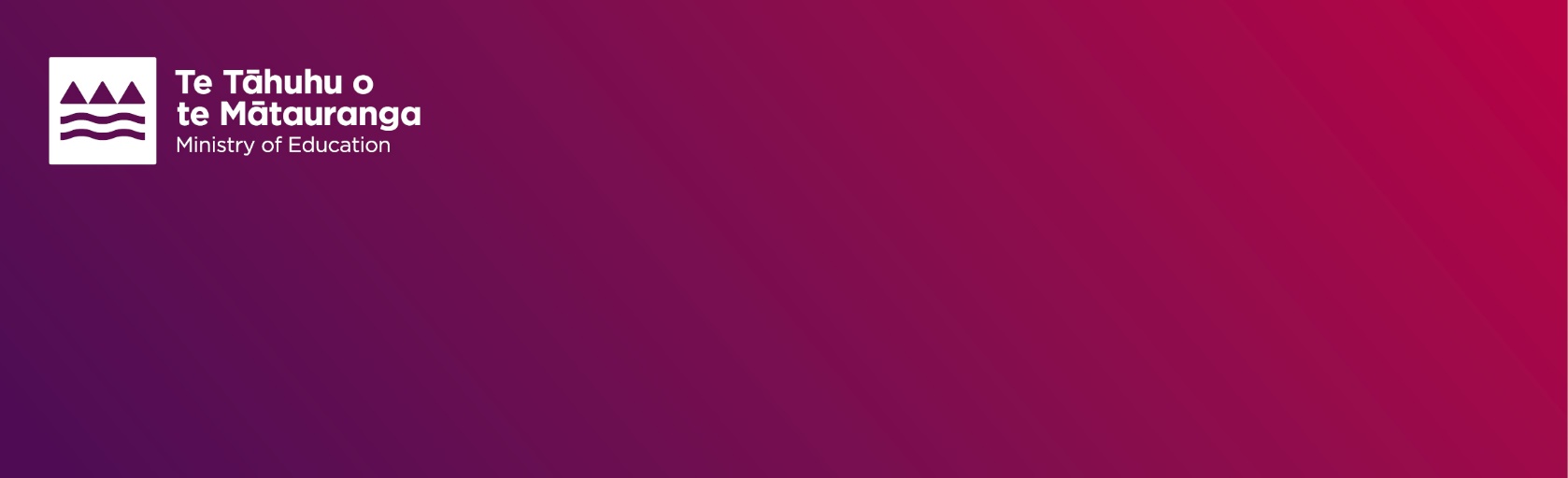 Ko e Poakiaga ke Liu Kitekite ke he tau Fakaakoaga Fakamahani Ko e tauteute e Ministry of Education he taha liu kitekite ke he tau poakiaga ke he tau fakaakoaga fakamahani, ke fakamooli ko e mahino mitaki mo e lata tonu mae fekau ke lagomatai aki e tau fakaakoaga moe tau levekiaga homoatu. Ko e Liu Kitekite:tali atu ke he tau hikihikiaga he faahi gahua tali mai ne fakatu e Education (Early Childhood Services) Regulations 2008, mo elagomatai ke he fakagahuahuaaga he He taonga te tamaiti: Every child a taonga Early Learning Action Plan 2019-2029 mo e tau tauteaga mai he liu kitekite he 2018 ke he Home-based Early Childhood Education. Ko e liu kitekite nei to taute ke he tolu e vala. Ko e fakataitai ne fakakite ki lalo na ko e taha vala ke ua he liu kitekite. Gahuahua fefe e laisini fekafekauHa ha i ai tolu e faga laisini ke lata mae tau aoga fakamahani: tau laisini fakamahani (probationary licenses), tau laisini kua katoatoa (full licenses) mo e tau laisini moua fakaku ke hiki e nofoaga (temporary relocation licences). Pete ia, to liga liu faka-vahega he Tohi Kupu mae Faahi Fakaako (ko e Tohi Kupu) e laisini kua katoatoa mo e laisini fakamahani ke eke mo tau laisini ne fai kaupaaga ke he loga e kakano, lalafi ki ai kaeke kua nakai omaoma e aoga ke he tau matafakatufono poke tau poakiaga ne toka ke he ha lautolu a laisini, po kua fai ne kua ta hokotaki a lautolu ati fai kumikumiaga fakamakutu ne kua kitia ki ai kua lata ke taute. To nofomau e aoga ia he laisini fai kaupaaga a to liuaki age he Tohi Kupu e tuaga fakamua ko e aoga fai laisini ne kua katoatoa poke laisini fakamahani poke utakehe e laisini he aoga kaeke ke nakai mumuitua ke he tau poakiaga to hoko ke he aho kua fafati ki ai. Kua lata he Tohi Kupu ke utakehe e laisini kaeke kua iloa mitaki kua pa tukumalagi mo e nakai fakagahuahua. Kua lata tonu he Tohi Kupu ke tauteute oti e tau mena ke foaki age ke he aoga e taha magaaho kua lata ke iloa e ha ia e amanakiaga ke utakehe e laisini he aoga to utakehe, mo e fakatautonu e tau fakatutalaaga mai he aoga. Ko e tau aoga ne manako ke pa ke he taha magaaho ku mo e amaamanaki ke liu hafagi ne maeke ke matutaki atu ke he Ministry ke ole ha kua ‘manako ke pa fakaku’ (voluntary temporary closure). Maeke ke pa fakaku ka e liga ke kaupa mai ni he tolu e mahina, mo e maeke e tau aoga ke ole ke fakaloaloa ke tolu foki e mahina kaeke kua fai lekua lahi ne kua nakai maeke ke kalo kehe mai. Maeke e mena nei ke moua mai he tau mata fakatufono fakagahuahua he Ministry ka e nakai ha ha ki ai he tau poakiaga.Ko e heigoa ha mautolu ke fakatutala ki ai?Fakatutala a mautolu hagaao ke he tau tohi ole ke hiki e tau poakiaga ke:fakaata ke fai fakatokatokaaga foou ke lalafi ke he laisini ne fai kaupaagafoaki e taha fakamaamaaga ke he kua ‘pa tukumalagi mo e nakai fakagahuahua’ ke lata mae utakeheaga he laisinifakaata e Tohi Kupu ke, fakaaoga haana a pule fakagalogalo, foaki ke he aho ke maeke ke pa fakaku e aoga ke he taha magaaho fafati ke kaupa mai he tolu e mahina he magaaho ka ole ai.Ko e tau hikihiki ne fakataitai ki ai to foaki e tau gahua mo e laulahi he tau aoga fakamahani (ECE) e maamaaga mo e iloa mooli hagaao ke he tau laisini mo e tau poakiaga mamafa ke fakamooli ki ai. Ko e tau hikihikiaga nei to lagaki hake e maeke he Ministry ke tali mafiti mo e hako ke he tau mena tutupu ne fai lekua ke he tau aoga ne ha ha i ai e tau laisini ne fai kaupaaga ne lalafi atu e nakai mumuitua ke he tau poakiaga, mo e magaaaho ne kua taofi fakaku pokua pa tukumalagi mo e nakai fakagahuahua.Tohi OleFakamaamaagaFakahako e tau poakiaga ke maeke he falu fakatokatokaaga ke lalafi ke he laisini ne fai kaupaaga, ha ko e pule fakagalogalo he Tohi Kupu ne fifili ki ai kua hako mo e lata tonu, ke liu fakafeleveia aki e taha aho foou ke fakamooli ki ai, ka e nakai ke loa mai he 12 e mahina he magaaho ne liu fakavahega ko e laisini fai kaupaaga.Ko e hikiaga nei ne fakagofua ke he Tohi Kupu ke lalafi ki ai e tau fakatokatokaaga foou ke he taha aoga ne ha ha i ai e laisini ne fai kaupaaga he magaaho kaeke ke moua e tau mena foou ne ukauka ki ai.Ha ko e taha vala he tohi ole nei, to maeke e tau aoga ke ole ke fakaloaloa ke he magaaho mae tau fakatokatokaaga foou ke he puhala taha ni ne ole ke fakaloaloa ke he tau fakatokatokaaga he tau laisini ne fai kaupaaga he magaaho nei. Pete ia, ko e tuaga he tau poakiaga kehe magaaho nei, nakai maeke ke fakaloaloa e magaaho ke mole e 12 e mahina mai he magaaho ne age fakamua e laisini ne fai kaupaaga.Ko e tau hikihikiaga to maeke ke kitia e tonu mo e maamatea ke he tau aoga mo e tau magafaoa ke kitia ko e tau matakupu fe ne lata agaia ke onoono ki ai he magaaho fe mo e ke maeke he Ministry ke tali kaeke kua liu moua kua fai foki ke he tau matakupu ne nakai la mumuitua ki ai he aoga.Fakahako e tau poakiaga ke fakamaama e ‘pa tukumalagi mo e nakai fakagahuahua’ (permanently ceased to operate) ko e magaaho ka:Kua fakailoa he aoga ke he Ministry kua pa tukumalagi mo e nakai fakagahuahua a lautolu; pokeKua fai fakailoaaga ati iloa he Ministry kua fai magaaho he nakai fakagahuahua e aoga ke he tau magaaho kuku ne kua fafati ki ai mo e kua fakamooli ke he ua poke molea ke he tau poakiaga na ne mui mai: Nakai fai tama ne kua fakamau e tau higoa mo e/poke o atu he aoga; pokeNakai fai tagata ne kua fakagahua poke ha ne fae gahua ke he fale aoga; poke Kua nakai ole mo e moua he aoga e tau tupe lagomatai ke lata mae tau aoga fakamahani.Lalafi atu ke he kumikumiaga ke moua mai e tau manatu fakakite hagaao ke he ‘pa tukumalagi mo e nakai fakagahuahua’, kua kumikumi atu foki a mautolu kua lata nakai e fakataitaiaga ke he poakiaga ke fakamooli ke he magaaho kuku ke he tolu e mahina poke molea, poke ono e mahina poke molea.Ko e hikiaga nei to eke mo iloa mooli mo e maama mitaki ke he tau aoga mo e Ministry hagaao ke he fakagahuahua he tau malolo ke utakehe e tau laisini, lalafi ki ai ke maama atu hagaao ko e magaaho fe ne kua lata he Tohi Kupu ke utakehe e tau laisini he tau aoga ne kua nakai fakagahuahua. To fakaata foki he mena nei ke he Ministry ke utakehe e tau laisini ne kua nakai fakaaoga mai he tau matutakiaga ha kua mahuiga ke he tau fakatokatoka gahua foou mae tau matutakiaga.Fakahako e tau poakiaga ke fakaata e Tohi Kupu ke, fakaaoga ha lautolu a pule fakagalogalo, foaki ke he aho ke maeke ke pa fakaku e aoga ke he taha magaaho fafati ke kaupa mai he tolu e mahina, mo e maeke ke fakaloaloa atu foki he magaaho ka ole aiKo e puhala ne fakaaoga he magaaho nei hagaao ke he tau aoga ne papa fakaku kua maeke ha ko e matafakatufono fakagahuahua mo e nakai fakatokatoka mai he tau poakiaga. Ko e hikiaga ke he poakiaga nei kua amanaki ke foaki fakalahi e fakamooliaga mo e maamaaga mae tau aoga mo e Ministry tokoua hagaao ke he tau puhala ke fakaata e tau aoga ke papa fakaku.